DEMANDE DE RECHERCHE D'ANTERIORITEPrior art search request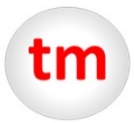 RECHERCHE PAR / Search by : (1) Veuillez cocher la case correspondant à votre demande et renseigner lisiblement les zones laissées en blanc – Une seule case doit être cochée / Please tick the box corresponding to your request and fill in the blanks legibly - Only one box should be ticked.    Logo / Logo (1) : Voir annexe / See appendix (1) - (lorsque le logo ne peut être reproduit dans le cadre / when the logo cannot be reproduced in the frame)REGLEMENT DE / Payment of : 30 €  (1)	    par chèque / by cheque            par espèces / by cashPar la présente, je confirme avoir pris bonne note que cette recherche ne porte que sur les marques en vigueur enregistrées au registre spécial / I hereby confirm that I have taken due note that this search relates only to the trademarks in force registered in the Special Register.DATE DE LA DEMANDE / Date of request : ___________________SIGNATURE DU DEMANDEUR / Signature of applicant :ATTENTION : Le résultat des recherches est fourni à titre indicatif. Il ne doit en aucun cas servir de base à des décisions juridiquement ou économiquement déterminantes. Seules font foi les copies officielles délivrées par le service de la propriété industrielle.WARNING: The results of the searches are provided for information only. It should in no way be used as a basis for legally or economically decisive decisions. Only the official copies issued by the industrial property service shall be authentic.NOM ET ADRESSE DU DEMANDEUR / Name and address of applicantTELEPHONE / Phone number :ADRESSE ELECTRONIQUE / E-mail :  Nom de marque / Trademark name (1) :  Nom de titulaire / Trademark owner (1) :